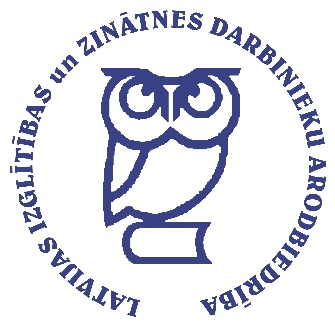 Rīgā18.04.2023. 	Nr. 39Latvijas Republikas Saeimas priekšsēdētājam Edvardam Smiltēnam LR Ministru prezidentam Arturam Krišjānim Kariņam Izglītības un zinātnes ministrei Andai Čakšai Finanšu ministram Arvilam Ašeradenam Saeimas Izglītības, kultūras un zinātnes komisijas priekšsēdētājai Agritai Zariņai – Stūrei  Informācijai:Nacionālās trīspusējās sadarbības padomeiValsts darba inspekcijaiPašvaldībām Izglītības iestādēmNozares organizācijām Par LIZDA organizēto streiku Latvijas Izglītības un zinātnes darbinieku arodbiedrība (turpmāk – LIZDA) informē, ka, ja līdz 2023. gada 19.aprīlim valdība neuzņemsies atbildību un neizpildīs 2022.gada 12.septembrī pieteiktā streika panākto vienošanos, pieņemot grozījumus attiecīgajos normatīvajos aktos, kas apstiprinātu: 1. pedagogu darba samaksas pieauguma grafiku laika periodam no 2023.gada 1.septembra līdz 2025.gada 31.decembrim un nodrošinātu tam nepieciešamo finansējumu (prasību izklāsts vēstules 1.pielikumā); 2. darba slodzes sabalansēšanu visiem pedagogiem no 2023. gada (prasību izklāsts vēstules 2.pielikumā), 	š.g. 24.aprīlī tiks uzsākts izglītības un zinātnes nozares darbinieku streiks. Lai streika prasības tiktu izpildītas, nepieciešams: 1. pieņemt grozījumus Ministru kabineta (turpmāk – MK) 05.07.2016. noteikumos Nr.445 “Pedagogu darba samaksas noteikumi” (turpmāk – MK noteikumi Nr.445), nosakot zemākās darba samaksas likmes no 2023.gada 1.septembra, no 2024.gada 1.janvāra un no 2025.gada 1.janvāra, kā arī darba slodzes sabalansēšanas principus no 2023.gada 1.septembra visām pedagogu grupām, par ko LIZDA un Izglītības un zinātnes ministrija (turpmāk - IZM) vienojās un ko atspoguļoja pedagogu darba samaksas pieauguma grafikā laika periodam no 2023.gada 1.septembra līdz 2025.gada 31.decembrim, kas 2023.gada 1.februārī tika ievietots Tiesību aktu publiskajā portālā;2)  pieņemt grozījumus MK 21.06.2022. noteikumos Nr.376 “Kārtība, kādā aprēķina un sadala valsts budžeta mērķdotāciju pedagogu darba samaksai pašvaldību vispārējās izglītības iestādēs un valsts augstskolu vispārējās vidējās izglītības iestādēs” (turpmāk – MK noteikumi Nr.376), atbilstoši pedagogu darba samaksas pieaugumam palielinot 5.punktā noteikto mērķdotācijas apmēru uz vienu izglītojamo;3)   iekļaut likumā “Par valsts budžetu 2023. gadam un budžeta ietvaru 2023., 2024. un 2025. gadam” pedagogu darba samaksas pieauguma grafika nodrošināšanai nepieciešamo finansējumu.Streiks tiks uzsākts pamatojoties uz to, ka septiņu mēnešu laikā kopš 2022. gada septembrī  pieteiktā streika panāktās vienošanās, par ko Ministru kabinets nobalsoja 2022.gada 17.septembra sēdē, tajā skaitā četru mēnešu laikā kopš jaunās valdības apstiprināšanas Saeimā, valdība nav radusi iespēju apstiprināt tiesību aktus, kas apliecinātu streika vienošanās izpildi, un nav ievērojusi pašu noteiktos vienošanās izpildes termiņus.Ministru kabinets 2022.gada 17.septembra sēdē nobalsoja izpildīt streika vienošanos līdz 2022. gada 1. decembrim. Taču streika vienošanās izpildes termiņš tika pārcelts no 2022.gada 1.decembra uz 2023.gada 1.februāri, streika vienošanās netika pildīta, izskatot likumu “Par valsts budžetu 2023. gadam un budžeta ietvaru 2023., 2024. un 2025. gadam” 2023.gada 7.februārī, kā arī 2023.gada 14.martā, kas saskaņā ar izglītības un zinātnes ministres publiski pausto tika norādīts kā streika vienošanās izpildi apliecinošu tiesību aktu apstiprināšanas datums Ministru kabinetā 	LIZDA vērš uzmanību, ka Valsts pārvaldes iekārtas likuma 10.pants nosaka, ka valsts pārvalde, tajā skaitā Ministru kabinets, ir pakļauta likumam un tiesībām, kā arī nosaka pienākumu ievērot tiesību principus, tajā skaitā labas pārvaldības principu, kas sevī ietver atklātību pret privātpersonu un sabiedrību, datu aizsardzību, taisnīgu procedūru īstenošanu saprātīgā laikā un citus noteikumus, kuru mērķis ir panākt, lai valsts pārvalde ievērotu privātpersonu tiesības un tiesiskās intereses.LIZDA kā ikvienas arodbiedrības mērķis ir pārstāvēt un aizstāvēt strādājošo darba, ekonomiskās sociālās un profesionālās tiesības un intereses. Pārstāvot izglītības un zinātnes nozarē strādājošo tiesības un intereses, LIZDA saskaņā ar Latvijas Republikas Satversmes 101.pantu ir tiesības likumā paredzētajā veidā piedalīties valsts un pašvaldību darbībā, tajā skaitā, pamatojoties uz Arodbiedrību likuma 12.panta otro daļu normatīvajos aktos noteiktajā kārtībā piedalīties normatīvo aktu projektu un politikas plānošanas dokumentu projektu izstrādē un sniegt atzinumus par šiem projektiem, ja tie skar vai var skart strādājošo darba, ekonomiskās, sociālās un profesionālās tiesības un intereses. Vēršam uzmanību, ka saskaņā ar Ministru kabineta 2021.gada 7.septembra noteikumos Nr.606 “Ministru kabineta kārtības rullis” noteikto tiesību aktu saskaņošanas kārtību ir nosakāms atzinuma sniegšanas termiņš, kas ir vismaz 10 darbdienas vispārīgā kārtībā un līdz trim darbdienām steidzamības kārtībā. Uzskatām, ka šajā situācijā steidzamības kārtība nav piemērojama, jo 2022.gada septembrī pieteiktā streika vienošanās izpildes termiņi bija Ministru kabineta noteikti un iepriekš laikus zināmi, arī par streika atsākšanu un plānoto streika atsākšanas datumu, ja netiks pildīta 2022.gada septembrī pieteiktā streika vienošanās, Izglītības un zinātnes ministrija un Ministru kabinets tika informēti savlaicīgi – ar 2023.gada 17.februāra vēstuli Nr.15 “Par LIZDA Padomes 15.02.2023. ārkārtas sēdē lemto” un ar 2023.gada 31.marta vēstuli Nr.33 “Par LIZDA organizēto streiku un gājienu”. LIZDA nav dota iespēja saprātīgā termiņā iepazīties un izvērtēt sagatavoto tiesību aktu projektu saturu, lai gūtu pārliecību par streika vienošanās izpildi, tādejādi no valdības pārstāvju puses ignorējot gan Latvijas Republikas Satversmē, gan Valsts pārvaldes iekārtas likumā, gan Arodbiedrību likumā, gan Ministru kabineta 2021.gada 7.septembra noteikumos Nr.606 “Ministru kabineta kārtības rullis” nostiprinātās arodbiedrības tiesības un valsts pārvaldes pārstāvju pienākumus.LIZDA uzskata, ka šāda rīcība no valdības puses nav pieņemama un ir necienīga gan pret izglītības un zinātnes nozarē strādājošajiem, gan pret izglītības iestāžu vadītājiem, pašvaldībām, izglītojamo vecākiem, izglītojamiem, studentiem, kā arī pret iesaistītājām organizācijām streika seku risināšanā. Priekšsēdētāja	                              	  	(*paraksts)		                                Inga VanagaJaneka  liene.janeka@lizda.lvVārtukapteine – Salaka 26109595lizda@lizda.lv*DOKUMENTS PARAKSTĪTS AR DROŠU ELEKTRONIKSO PARAKSTU1. pielikums 18.04.2023. vēstulei Nr.39 “Par LIZDA organizēto streiku”LIZDA streika prasību izklāsts par pedagogu darba samaksas paaugstināšanas grafiku pēc vienošanās ar IZM*Izstrādājot grafiku administrācijas amatiem (izglītības iestāžu vadītājiem, vadītāju vietniekiem, izglītības metodiķiem), jāņem vērā, ka administrācijas amatiem vienas darba stundas likme nedrīkst būt zemāka par pedagogu vienas darba stundas likmi2. pielikums 18.04.2023. vēstulei Nr. 39 “Par LIZDA organizēto streiku”LIZDA streika prasību izklāsts parpedagogu darba slodzes sabalansēšanu pēc vienošanās ar IZMAugstākās izglītības un zinātnes pedagogiem  streika prasība ir  pilnībā ieviest akadēmiskās karjeras modeli no 2024./2025. studiju gada.Latvijas Izglītības un zinātnes darbinieku arodbiedrībaReģistrācijas Nr. 40008043830,  Bruņinieku iela 29/31, Rīga, LV-1001, LatvijaTālrunis:  672 70 273, e-pasts: lizda@lizda.lv,     www.lizda.lvPedagogu zemākā vienas stundas likme*Pedagogu zemākā vienas stundas likme*Pedagogu zemākā vienas stundas likme*Pedagogu zemākā vienas stundas likme*01.09.2023.01.01.2024.01.01.2025.Pamata un vispārējā vidējā, speciālā, profesionālā, interešu izglītība un profesionālā ievirze8,509,5410,35Pirmsskolas izglītība7,759,0410,35Pedagogu zemākā mēneša darba algas likme (akadēmiskais personāls)Pedagogu zemākā mēneša darba algas likme (akadēmiskais personāls)Pedagogu zemākā mēneša darba algas likme (akadēmiskais personāls)01.09.2023.01.01.2024.Rektors2 3872 670Profesors1 9822 220Prorektors1 5871 777Asociētais profesors1 5871 777Dekāns1 5871 777Docents1 2701 423Katedras vadītājs1 2701 423Prodekāns1 0171 139Lektors1 0171 139Asistents810910Nr. p.k.Amata nosaukumsSpēkā esošs (MK not. Nr.445)Spēkā esošs (MK not. Nr.445)No 2023.gada 1.septembraNo 2023.gada 1.septembraSlodzes sabalansēšana (LIZDA prasība)Slodzes sabalansēšana (IZM viedoklis)Nr. p.k.Amata nosaukumsDarba slodze nedēļāDarba slodze gadāDarba slodze nedēļāDarba slodze gadāSlodzes sabalansēšana (LIZDA prasība)Slodzes sabalansēšana (IZM viedoklis)1Skolotājs (vispārējā izglītība)301320361584No 01.09.2024. – līdz 60%/ne mazāk kā 40%No 01.09.2023. – 65%/35%1Skolotājs (vispārējā izglītība)301320361584No 01.09.2024. – līdz 60%/ne mazāk kā 40%No 01.09.2024. – 63%/37%1Skolotājs (vispārējā izglītība)(līdz 65%/ ne mazāk kā 35%)1320(līdz 65%/ ne mazāk kā 35%)1584No 01.09.2025. – līdz 50%/ne mazāk kā 50%No 01.09.2025. – 60%/40%1Skolotājs (vispārējā izglītība)(līdz 65%/ ne mazāk kā 35%)1320(līdz 65%/ ne mazāk kā 35%)1584No 01.09.2025. – līdz 50%/ne mazāk kā 50%No 01.09.2025. – 50%/50% (gada griezumā)2Profesionālās ievirzes izglītības mūzikā, mākslā un dejā skolotājs (izņemot Kultūras ministrijas padotības profesionālās izglītības iestādes)301320301320No 01.09.2024. – 21/9No 01.09.2023. – 26/42Profesionālās ievirzes izglītības mūzikā, mākslā un dejā skolotājs (izņemot Kultūras ministrijas padotības profesionālās izglītības iestādes)301320301320No 01.09.2024. – 21/9No 01.09.2024. – 25/52Profesionālās ievirzes izglītības mūzikā, mākslā un dejā skolotājs (izņemot Kultūras ministrijas padotības profesionālās izglītības iestādes)(26/4)1320(26/4)1320No 01.09.2025. – 18/12No 01.09.2025. – 24/62Profesionālās ievirzes izglītības mūzikā, mākslā un dejā skolotājs (izņemot Kultūras ministrijas padotības profesionālās izglītības iestādes)(26/4)1320(26/4)1320No 01.09.2025. – 18/12No 01.09.2026. – 23/73Profesionālās ievirzes sporta izglītības pedagogs301320301320No 01.09.2024. – 21/9No 01.09.2023. – 26/43Profesionālās ievirzes sporta izglītības pedagogs301320301320No 01.09.2024. – 21/9No 01.09.2024. – 25/53Profesionālās ievirzes sporta izglītības pedagogs(26/4)1320(26/4)1320No 01.09.2025. – 18/12No 01.09.2025. – 24/63Profesionālās ievirzes sporta izglītības pedagogs(26/4)1320(26/4)1320No 01.09.2025. – 18/12No 01.09.2026. – 23/74Interešu izglītības skolotājs301320301320No 01.09.2024. – 21/9No 01.09.2023. – 26/44Interešu izglītības skolotājs301320301320No 01.09.2024. – 21/9No 01.09.2024. – 25/54Interešu izglītības skolotājs301320301320No 01.09.2025. – 18/12No 01.09.2025. – 24/64Interešu izglītības skolotājs301320301320No 01.09.2025. – 18/12No 01.09.2026. – 23/75Profesionālās izglītības iestādes pedagogs301320301320No 01.09.2023. - 1200h gadā, līdz 65%/ne mazāk kā 35%No 01.09.2023. – 65%/35%5Profesionālās izglītības iestādes pedagogs301320301320No 01.09.2023. - 1200h gadā, līdz 65%/ne mazāk kā 35%No 01.09.2024. – 63%/37%5Profesionālās izglītības iestādes pedagogs301320301320No 01.09.2024. – 1200h gadā, līdz 60%/ne mazāk kā 40%No 01.09.2025. – 60%/40%5Profesionālās izglītības iestādes pedagogs301320301320No 01.09.2024. – 1200h gadā, līdz 60%/ne mazāk kā 40%No 01.09.2025. – 50%/50% (gada griezumā)6Skolotājs baleta mākslinieks horeogrāfijas profesionālās izglītības iestādē21924219247Izglītības psihologs, sociālais pedagogs, skolotājs logopēds, speciālais pedagogs, pedagoga palīgs, izglītības iestādes koncertmeistars301320301320No 01.09.2023. – līdz 65%/ne mazāk kā 35%Līdz 70%, ne mazāk kā 30%8Pirmsskolas izglītības pedagogs401760401760No 01.09.2024. – 32/8No 01.09.2023. – 34/68Pirmsskolas izglītības pedagogs401760401760No 01.09.2024. – 32/8No 01.09.2024. – 33/78Pirmsskolas izglītības pedagogs(36/4)1760(34/6)1760No 01.09.2025. – 30/10No 01.09.2025. – 32/88Pirmsskolas izglītības pedagogs(36/4)1760(34/6)1760No 01.09.2025. – 30/10No 01.09.2026. – 30/109Izglītības iestādes vadītājs4017604017601. Ierosinām izvērtēt amata saimes un atbilstoši noteikt vienas stundas likmes gradāciju.
2. Veikt grozījumus 445. noteikumos, iestrādājot 1. punktā noteikto.
3. Līdzvērtīgi ierosinām strādāt arī ar 13.punktā minētajiem amatiem.10Izglītības iestādes vadītāja vietnieks, struktūrvienības vadītājs profesionālās izglītības iestādē4017604017601. Ierosinām izvērtēt amata saimes un atbilstoši noteikt vienas stundas likmes gradāciju.
2. Veikt grozījumus 445. noteikumos, iestrādājot 1. punktā noteikto.
3. Līdzvērtīgi ierosinām strādāt arī ar 13.punktā minētajiem amatiem.11Struktūrvienības vadītājs (izņemot profesionālās izglītības iestādes)4017604017601. Ierosinām izvērtēt amata saimes un atbilstoši noteikt vienas stundas likmes gradāciju.
2. Veikt grozījumus 445. noteikumos, iestrādājot 1. punktā noteikto.
3. Līdzvērtīgi ierosinām strādāt arī ar 13.punktā minētajiem amatiem.12Izglītības metodiķis, pirmsskolas izglītības metodiķis4017604017601. Ierosinām izvērtēt amata saimes un atbilstoši noteikt vienas stundas likmes gradāciju.
2. Veikt grozījumus 445. noteikumos, iestrādājot 1. punktā noteikto.
3. Līdzvērtīgi ierosinām strādāt arī ar 13.punktā minētajiem amatiem.13Sporta organizators izglītības iestādē, surdopedagogs speciālās izglītības iestādes dzirdes kabinetā, tiflopedagogs speciālās izglītības iestādes redzes kabinetā, arodmācības (amatmācības) skolotājs, internāta skolotājs vispārējās un speciālās izglītības iestādē, skolotājs izglītības iestādes dienesta viesnīcā, izglītības iestādes bibliotekārs, skolotājs mentors, izglītības iestādes muzeju pedagogs, pedagogs karjeras konsultants, pagarinātās dienas grupas skolotājs401760401760Daļai - no 01.09.2023. – līdz 65%/ne mazāk kā 35% (jāizvērtē pēc pienākumiem, kuriem amatiem).No 01.09.2023. – 65%/35%13Sporta organizators izglītības iestādē, surdopedagogs speciālās izglītības iestādes dzirdes kabinetā, tiflopedagogs speciālās izglītības iestādes redzes kabinetā, arodmācības (amatmācības) skolotājs, internāta skolotājs vispārējās un speciālās izglītības iestādē, skolotājs izglītības iestādes dienesta viesnīcā, izglītības iestādes bibliotekārs, skolotājs mentors, izglītības iestādes muzeju pedagogs, pedagogs karjeras konsultants, pagarinātās dienas grupas skolotājs401760401760Daļai - no 01.09.2023. – līdz 65%/ne mazāk kā 35% (jāizvērtē pēc pienākumiem, kuriem amatiem).No 01.09.2024. – 63%/37%13Sporta organizators izglītības iestādē, surdopedagogs speciālās izglītības iestādes dzirdes kabinetā, tiflopedagogs speciālās izglītības iestādes redzes kabinetā, arodmācības (amatmācības) skolotājs, internāta skolotājs vispārējās un speciālās izglītības iestādē, skolotājs izglītības iestādes dienesta viesnīcā, izglītības iestādes bibliotekārs, skolotājs mentors, izglītības iestādes muzeju pedagogs, pedagogs karjeras konsultants, pagarinātās dienas grupas skolotājs401760401760Jāizvērtē pamatotība 40h slodzei.No 01.09.2025. – 60%/40%13Sporta organizators izglītības iestādē, surdopedagogs speciālās izglītības iestādes dzirdes kabinetā, tiflopedagogs speciālās izglītības iestādes redzes kabinetā, arodmācības (amatmācības) skolotājs, internāta skolotājs vispārējās un speciālās izglītības iestādē, skolotājs izglītības iestādes dienesta viesnīcā, izglītības iestādes bibliotekārs, skolotājs mentors, izglītības iestādes muzeju pedagogs, pedagogs karjeras konsultants, pagarinātās dienas grupas skolotājs401760401760Jāizvērtē pamatotība 40h slodzei.No 01.09.2025. – 50%/50% (gada griezumā)